LONG THƯ TĂNG QUẢNG TỊNH ĐỘ VĂNQUYỂN 7Ngöôøi tham thieàn phaàn lôùn khoâng tin Tònh ñoä, bôûi hoï cho raèng Tònh ñoä laø chaáp töôùng. Hoï chæ muoán “Chæ thaúng taâm ngöôøi; thaáy taùnh thaønh Phaät” maø thoâi! Giaùo thuyeát aáy quaû laø sieâu vieät nhöng khoâng deã gì ñaït ñöôïc. Cuõng vì vaäy maø coù raát nhieàu ngöôøi bò laàm laïc.Vì lyù do ñoù toâi noùi roõ veà choã hoûng cuûa vieäc tham thieàn ñoàng thôøi daãn söï tích laøm baèng chöùng ñeå noùi vôùi nhöõng ngöôøi tu taäp nhöng khoâng bieát nhöõng ñieàu quan troïng cuûa noù. Cho neân, quyeån naøy coù teân laø “Chæ meâ quy yeáu” (Chæ ra ñieàu sai ñeå quy veà ñieàu quan troïng).Taèng Loã Coâng laø haäu thaân cuûa Thanh Thaûo Ñöôøng.Ñôøi Toáng coù hai vò Thanh Thaûo Ñöôøng. Vò tröôùc naêm ngoaøi chín möôi tuoåi, coù ngöôøi ñaøn baø hoï Taèng thöôøng cuùng thöùc aên vaø boá thí vaät duïng cho Hoøa thöôïng. Vì caûm aân ñöùc ñoù neân Hoøa thöôïng noùi vôùi baø: “Laõo taêng seõ laøm con trai phu nhaân.” Moät hoâm, trong khi sinh nôû, baø sai gia nhaân ñeán chuøa xem thaät hö theá naøo. Ngöôøi nhaø ñeán chuøa vaø veà noùi vôùi baø raèng Hoøa thöôïng Thaûo Ñöôøng ñaõ ngoài maø vieân tòch. Ñöùa beù töùc laø Taèng Loã. Do ñôøi tröôùc thöôøng tu taäp phöôùc vaø tueä neân ñôøi naøy oâng ñoã ñaït cao, sau naøy laøm ñeán chöùc Teå töôùng. Döôùi nhaõn quan cuûa theá gian thì danh lôïi nhö theá ñaõ laø cuøng toät, nhöng döôùi nhaõn quan cuûa nhaø Phaät thì quaû laø moät söï meâ laàm. Vì sao? Vì phuù quyù traàn gian voán choùng taøn, luùc höôûng heát thì vaãn hoaøn toaøn tay traéng phaûi tuøy nghieäp maø ñi vaø laïi bò luaân hoài khoâng coù ngaøy thoaùt khoûi. Nhö theá sao baèng sinh veà Taây phöông ñeå ñöôïc thaáy Phaät, ñöôïc thoaùt voøng sinh töû roài trôû laïi theá gian laøm Teå töôùng? Nhôø vaäy maø daãu thoï sinh trong baøo thai nhöng khoâng bò meâ muoäi vì nhaát taùnh ñaõ saùng suoát; daãu ôû taïi luaân hoài nhöng vaãn töï taïi vaø ñi hay ôû ñeàu töï bieát. Neáu chuùng sinh ta chöa thoaùt ñöôïc sinh töû maø vaãn coá chaáp aân nghóa thì khoâng theå thoaùt voøng tham aùi vaø seõ ôû maõi trong luaân hoài. Tính toaùn sai laàm ñeán theá quaû laø heát möïc!Toâ Ñoâng Pha laø haäu thaân cuûa Thieàn sö Nguõ toå giôùi.Nguõ toå giôùi thieàn sö laø tieàn thaân cuûa Toâ Ñoâng Pha. Do ñôøi tröôùc tutaäp neân ñôøi naøy thoâng minh xuaát chuùng; nhöng do taäp khí nguõ ñoäc chöa tröø heát, neân ñôøi naøy coù duyeân naëng vôùi thi ca; vaø cuõng vì “YÙ taïi ngoân ngoaïi” neân bò ñaøy aûi. Ñoù cuõng laø söï meâ laàm lôùn! Neáu ñôøi tröôùc, luùc laøm Taêng oâng ta vöøa tham thieàn vöøa tu taäp Taây phöông thì chaéc ñöôïc sinh veà Cöïc laïc ñeå thaønh töïu ñaïi phöôùc tueä, vaø taát nhieân laø khoâng bò sinh vaøo laïi coõi naøy ñeå chòu bao ñau ñôùn.Toâi nghe noùi, khi ñi veà phöông Nam oâng chæ mang theo quyeån A- di-ñaø. Moïi ngöôøi hoûi lyù do. OÂng ñaùp: “Ñaây laø soå coâng cöù ñeå sinh veà Cöïc laïc.” Neáu thaät theá thì baây giôø Ñoâng Pha hoïc só môùi tìm ra phöông saùch. AÂu ñoù cuõng laø nhôø thieän caên ñôøi tröôùc vaø söï thoâng minh xuaát chuùng neân nay môùi ngoä ñöôïc caùi lyù cuûa Tònh ñoä.Nghe noùi, ñôøi tröôùc Loã Tröïc laø phuï nöõ chuyeân tuïng kinh Phaùp Hoa; nhôø coâng ñöùc aáy neân ñôøi naøy thoâng minh vaø ñöôïc laøm quan. Ñoù laø nghieäp duyeân maø ñeán. Neáu sinh Taây phöông thì phöôùc baùo ñaâu chæ chöøng aáy.Haäu thaân cuûa Trieát laõo nhieàu saàu khoå.Trieát Laõo truï ôû ngoâi chuøa lôùn taïi Kinh ñoâ. Boán möôi naêm sö khoâng bao giôø nguû. Do söï toïa thieàn tinh khoå nhö vaäy neân sau naøy khi vieân tòch ngay caùi aùo giaáy khi ñoát cuõng coù xaù-lôïi. Trong soá nhöõng ngöôøi laøm quan, coù vò ñem ba möôi hai ngaøn tieàn vaøng ñeå mua moät caùi, bôûi noù coù xaù-lôïi. Hieäu nghieäm tu taäp cuûa sö sieâu vieät ñeán theá, neáu tu Taây phöông thì seõ laø Boà-taùt Baát thoaùi chuyeån ñòa. Töùc laø baäc ñaõ “Sinh töû töï nhö”. Neáu trôû laïi coõi naøy ñeå teá ñoä chuùng sinh thì coù gì maø khoâng laøm ñöôïc. Do sö khoâng tu phaùp moân naøy neân sinh vaøo gia ñình quaù söùc giaøu sang, maø suoát ñôøi chæ chòu nhieàu buoàn khoå. Thaät ñaùng buoàn thay! Bôûi leõ coù ñaïi giaøu sang chaêng nöõa roài cuõng heát vaø cuõng bò luaân hoài nhö cuõ.Coù ngöôøi bieän baïch raèng: “Do Trieát Laõo tu haønh quaù caàn khoå, neân ñôøi naøy chòu laém noãi saàu ñau. YÙ Ngaøi theá naøo?” Ñaùp: Ñöùc Phaät daïy:“Daãu traûi traêm ngaøn kieáp, Nghieäp ñaõ laøm coøn nguyeân, Luùc ñaày ñuû nhaân duyeân,Töï mình mang quaû baùo”.Ñaïi sö Vónh Gia cuõng noùi:“Thoaùt thì khoâng caû nghieäp xöa vaø nay, Chöa thì phaûi boài hoaøn nôï tröôùc”.Lyù do Trieát Laõo chöa thoaùt ñöôïc sinh töû, ñôøi naøy sinh vaøo nôi ñaïi phuù quyù laø do taâm nguyeän cuûa ñôøi tröôùc. Sôû dó ñôøi naøy chòu traêm cay ngaøn ñaéng laø vì luùc ñaáy ñuû nhaân duyeân thì phaûi traû nôï caû traêm ngaøn ñôøitröôùc. Neáu ñöôïc sinh veà Taây phöông thì laøm gì coù thaûm traïng nhö theá? Bôûi vì sinh veà Cöïc laïc thì ñöôïc thoaùt voøng soáng cheát, nhôø vaäy, daãu vaøo trong theá giôùi sinh töû cuûa taát caû chuùng sinh ñeå thöïc thi coâng cuoäc teá ñoä roäng lôùn, nhôø nhaát taùnh ñaõ saùng suoát, neân vaãn sieâu thoaùt ngoaøi ba coõi.Vaû laïi, sôû dó Trieát Laõo tu haønh tinh khoå nhö theá maø vaãn bò troâi laên trong ba coõi laø bôûi bôø cuûa ba coõi quaù cao, bieån khoå quaù saâu vaø ba ñaøo quaù döõ doäi.Ngöôøi tu Taây phöông ñöôïc sieâu thoaùt laø nhôø nöông töïa vaøo Phaät löïc. Ñaõ coù Phaät löïc maø khoâng chòu caäy nöông, naøo khaùc keû baàn cuøng ñoùi khaùt gaëp ngöôøi giaøu sang nhöng khoâng chòu nhôø vaû! Thaät ñaùng buoàn thay!Haäu thaân cuûa Coå laõo say ñaém caûnh giaøu sang.Tröôùc kia, tröôûng laõo Hueä Coå truï ôû Thö chaâu tænh Thaùi Bình. Keá ñeán Sö laïi truï ôû ngoâi chuøa lôùn taïi tænh Trieát Ñoâng. Sö coøn coù teân laø Haønh Toân Tuùc. Sau khi maát, sö sinh vaøo gia ñình teå töôùng vaø ñoã ñaït cao, ngöôøi ñôøi ñeàu cho laø vinh hoa phuù quyù. Nhöng döôùi nhaõn quan Phaät giaùo thì hieän traïng aáy quaû laø voâ cuøng thaát saùch. Vì sao? Vì ñôøi tröôùc thì trai giôùi nhöng ñôøi naøy laïi aên thòt caù vaø leõ taát nhieân seõ cho thòt caù laø ngon; ñôøi tröôùc thì thanh tu nhöng ñôøi naøy laïi caän keà vôùi saéc duïc vaø coá nhieân seõ cho saéc duïc laø tuyeät vôøi nhaát; ñôøi tröôùc ñieàm ñaïm thanh tònh coøn ñôøi naøy laïi höôûng thuï giaøu sang vaø dó nhieân seõ cho phuù quyù laø chaân lyù!Ví nhö con voi to lôùn ñi vaøo ñaàm laày, caøng böôùc caøng luùn saâu maø khoâng bieát laøm theá naøo ñeå thoaùt naïn. Kinh Laêng Nghieâm noùi:“Vaên sôû vaên taän, Taän vaên baát truï; Giaùc sôû giaùc khoâng,Khoâng giaùc cöïc vieân”.(Nghe vaø ñieàu ñöôïc nghe chaám döùt; khoâng truù ôû nghe. Bieát vaø caùi ñöôïc bieát thaønh khoâng; khoâng giaùc laø giaùc cöïc troøn ñaày).Nghóa laø, kinh noùi ñieàu ñöôïc nghe ñeán söï nghe ñeàu chaám döùt, caû söï chaám döùt vaø söï nghe ñeàu khoâng ñình truï. Vì vaäy, soáng giöõa theá gian tuy ñöôïc höôûng thuï duïc laïc, nhöng duïc laïc aáy khoâng ñình truï. Caùi gì khoâng ñình truï thì caùi aáy laø quaù khöù; ñaõ quaù khöù thì khoâng beàn laâu. Laïi nöõa, “Söï nhaän bieát vaø caùi ñöôïc nhaän bieát ñeàu quy veà khoâng”. Khoâng töùc laø giaû. Neáu keû naøo tri nhaän ñöôïc khoâng aáy thì taùnh cuûa chaân giaùc voâ cuøng troøn ñaày vaø khoâng bò ñoïa laïc nöõa. Neáu Coå laõo ngoä ñöôïc chaân lyù ñoù thì seõ khoâng sinh vaøo gia ñình teå töôùng. Traùi laïi, daãu chöa giaùc ngoä ñöôïc chaân taùnh, nhöng neáu coù tu Taây phöông thì Coå laõo coù theå thoaùtkhoûi luaân hoài. Kinh Laêng-giaø noùi: “Ngöôøi tu haønh gioáng nhö gaïn nöôùc ñuïc, tuy ñaõ gaïn cho trong nhöng chöa veùt heát baån ôû ñaùy neân khi quaäy leân thì nöôùc laïi vaãn ñuïc nhö cuõ.” Ñoù laø tröôøng hôïp cuûa Coå laõo thieàn sö. Coøn neáu ñöôïc sinh Taây phöông, ñöôïc thaáy Phaät vaø ñöôïc thaønh ñaïo, roài sinh laïi coõi naøy thì gioáng nhö nöôùc ñaõ ñöôïc veùt heát baån neân trong veo, daãu khuaáy nöõa cuõng khoâng bò ñuïc. Bôûi vaäy, daãu Coå laõo coù teân laø Haønh Toân Tuùc ñi nöõa cuõng phaûi tu taäp Tònh ñoä.Quaû thaät taám göông cuûa Coå laõo ñuû cho chuùng ta soi ngaém baûn thaân mình!Sinh veà taây phöông nhö vieäc nhaän quan ôû hieän ñôøi.Nhö ngöôøi coù chöùc quan nhöng khoâng nhaän maø laïi muoán hoïc taäp nöõa ñeå ñaït ñaïi khoâi. Coá nhieân, chí höôùng aáy thaät voâ cuøng cao caû. Nhöng ñaïi khoâi ñaâu deã daøng ñaït ñöôïc. Vì vaäy khoâng baèng ngöôøi vöøa nhaän chöùc quan, vöøa tieáp tuïc hoïc taäp. Neáu ñöôïc ñaïi khoâi thì nhö veõ theâm hoa treân gaám; neáu khoâng ñöôïc thì cuõng coøn coù chöùc quan. “Ngöôøi tu Taây phöông” töùc laø nhaän chöùc quan. “Vöøa tieáp tuïc hoïc taäp” töùc laø kieâm caû vieäc tu thieàn. “Khoâng ñöôïc ñaïi khoa” töùc laø tham thieàn chöa ñöôïc khai ngoä. “Khoâng maát chöùc quan” töùc laø thoaùt söï luaân hoài vaø thoï nhaän nieàm an laïc lôùn. Moät khi ñaõ sinh veà Cöïc laïc, ñöôïc thaáy Phaät, ñöôïc nghe phaùp, thì sao laïi khoâng ñöôïc ñaïi ngoä? Bôûi vaäy chuùng ta khoâng theå pheá boû giaùo lyù Tònh ñoä!Ba v Boà-taùt tu Ñaâu-suaát.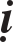 Trong “Thaäp nghi luaän”, Ngaøi Trí Giaû noùi raèng: “Coù ba vò Boà-taùt tu Tònh ñoä Ñaâu-suaát. Vò thöù nhaát teân Voâ Tröôùc, vò thöù hai teân Theá Thaân vaø vò thöù ba teân Sö Töû Giaùc. Hoï heïn nhau raèng, ai sinh vaøo Ñaâu-suaát tröôùc vaø ñöôïc thaáy Ngaøi Di-laëc thì quay veà baùo cho nhau bieát. Sö Töû Giaùc vieân tòch tröôùc, nhöng qua maáy naêm sau maø vaãn khoâng thaáy trôû veà. Sau ñoù Boà-taùt Theá Thaân vieân tòch, maõi ñeán ba naêm sau môùi veà baùo raèng: “Ngaøy ôû coõi Trôøi raát daøi. Toâi vöøa sinh vaøo Ñaâu-suaát vaø leã Ñöùc Phaät Di-laëc, nghe ngöôøi thuyeát phaùp xong laäp töùc quay veà ñaây maø ñaõ ngoùt ba naêm!” Voâ Tröôùc hoûi tình hình cuûa Sö Töû Giaùc thì Theá Thaân ñaùp: “Sö Töû Giaùc sinh vaøo Ñaâu-suaát ngoaïi vieän, vì oâng ta luyeán tieác nhaïc Trôøi neân chöa ñöôïc thaáy Ñöùc Phaät!”.Vì Boà-taùt ôû Ñaâu-suaát coøn luyeán tieác neân khoâng ñöôïc thaáy Phaät. Bôûi leõ, luyeán tieác laø goác reã cuûa luaân hoài. Qua ñoù, ta bieát raèng Tònh ñoä Ñaâu-suaát raát khoù, maø laïi coù söï ñoïa laïc, neân khoâng theå naøo so saùnh vôùi hoaøn caûnh deã tu vaø khoâng coù tình traïng ñoïa laïc cuûa Taây phöông ñöôïc.Ñaïi sö Trí Giaû laïi noùi: “Coù ngöôøi ñöôïc thaáy Ñöùc Phaät Thích-caSOÁ 1970 - LONG THÖ TAÊNG QUAÛNG TÒNH ÑOÄ VAÊN, Quyeån 7	87nhöng vaãn khoâng thaønh ñaïo, nhöng ngöôøi tu Taây phöông ñöôïc thaáy Phaät A-di-ñaø thì ai cuõng ñöôïc thaønh Phaät.” Nhö vaäy, ai cuõng nhaän thaáy raèng nguyeän löïc ñeå gia bò cho haønh giaû cuûa Phaät Thích-ca vaø A-di-ñaø laø hoaøn toaøn khaùc nhau. Vì vaäy keä cuûa Boà-taùt Ñaïi Töø vieát raèng:“Phaät A-di-ñaø,Laø toái thaéng nhaát, Trong taát caû Phaät, Ba ñôøi möôøi phöông.Nieäm danh hieäu Ngaøi, Tröø taát caû toäi, Lieàn sinh Tònh ñoä”.Chí lyù thay laø nhöõng lôøi keä treân!Haäu thaân cuûa Ni sö Phaùp Hoa laøm coâ haùt ôû nhaø quan.Trong nhaø cuûa AÂu Döông Vónh Thuùc Tri ngöôøi tænh Dónh Chaâu, coù moät coâ ñaøo haùt ôû cöûa quan, mieäng coù muøi thôm cuûa hoa sen. Coù vò taêng bieát ñôøi tröôùc noùi raèng kieáp tröôùc coâ ñaøo aáy laø ni coâ chuyeân tuïng kinh Phaùp Hoa suoát ba möôi naêm, nhöng chæ vì sai laàm trong moät nieäm maø ñôøi naøy laâm vaøo caûnh ngoä aáy. Hoûi coâ ñaõ töøng ñoïc kinh Phaùp Hoa chöa? Coâ ñaùp: “Ñaõ thaát thaân vaøo choã xöôùng ca thì laøm gì coù thôøi gian ñeå tuïng kinh!”. Ngöôøi nhaø mang kinh Phaùp Hoa cho coâ, coâ lieàn ñoïc tuïng nhö nöôùc chaûy, nhöng khi mang kinh khaùc ra thì coâ khoâng ñoïc ñöôïc. Qua thöû nghieäm aáy, ngöôøi ta môùi tin lôøi vò Taêng noùi. Neáu ni coâ bieát phaùp moân Taây phöông thì ñôøi tröôùc  ñaõ  ñöôïc  sinh  leân  Thöôïng phaåm thöôïng sinh roài; nhöng vì khoâng bieát neân ñoïa vaøo laøng ca kyû. Quaû laø voâ cuøng ñau xoùt!Cuõng töø chuyeän ñoù ta bieát raèng, ngöôøi luoân ñem phaùp moân Taây phöông ñeå giaùo hoùa cho moïi ngöôøi, thì coâng ñöùc cöùu ñoä thaät heát söùc vó ñaïi vaø phöôùc baùo cuûa hoï cuõng khoâng theå löôøng ño ñöôïc.